Begrijpend lezen H 6.1Het nieuws:  is een programma op de televisie of de radio. Daarin wordt verteld wat er allemaal is gebeurd in de wereldHet journaal:  is een programma op televisie. In het journaal wordt verteld wat er die dag allemaal is gebeurd in de wereld.De reporter:  is een verslaggever  voor de tv. Hij vertelt nieuwe dingen.Het nieuwsitem:  een onderdeel van het nieuws. Het gaat over 1 onderwerp. Het volgende nieuwsitem gaat weer over een ander onderwerp.De krant:  een papieren boekje of blad en daarin wordt verteld wat er allemaal is gebeurd in de wereldDe verslaggever: is iemand die stukjes tekst met nieuws schrijft voor de krant.Het krantenartikel: een stukje tekst in de krant.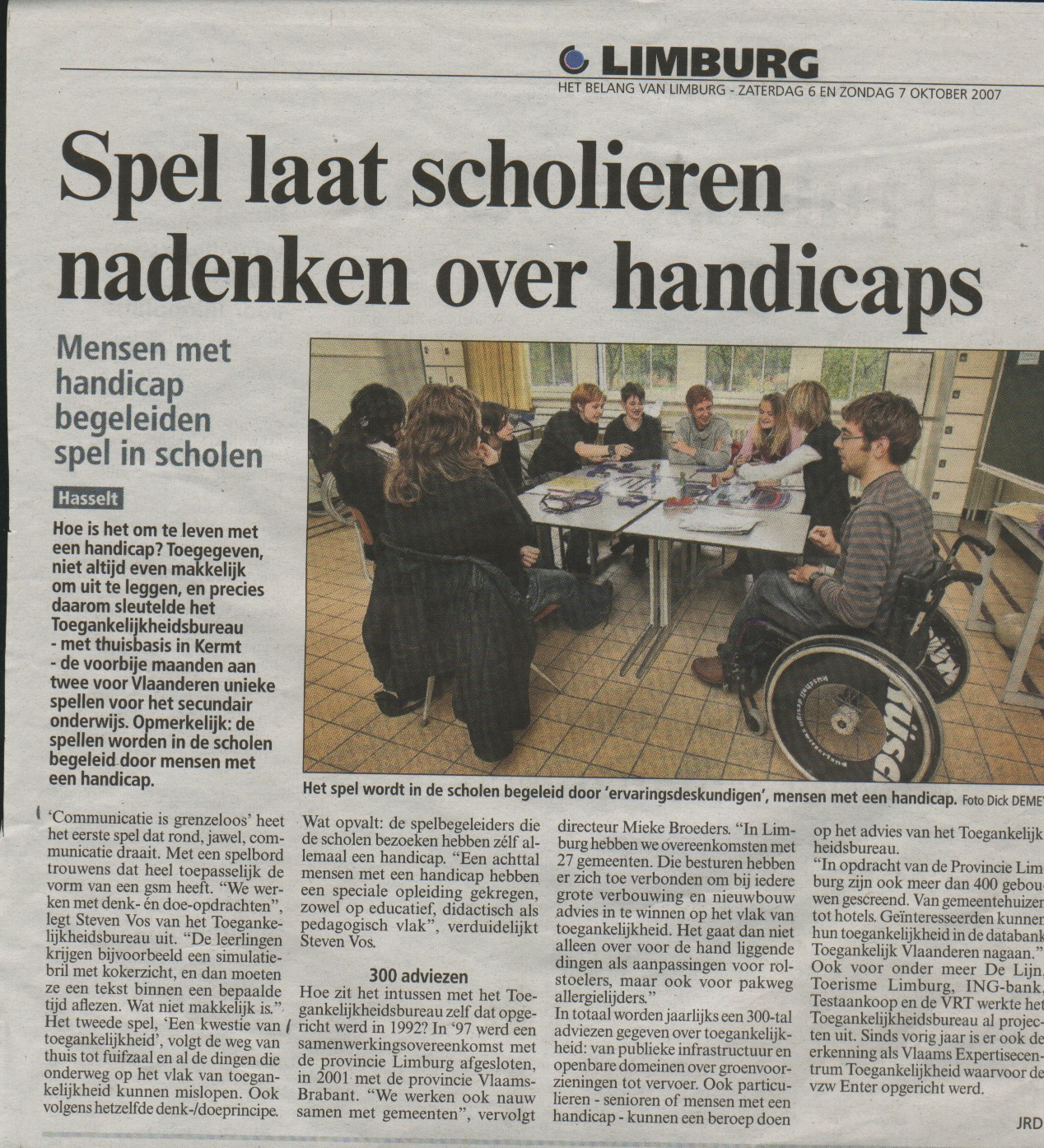 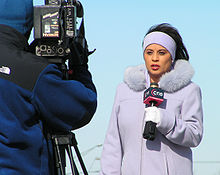 